Individual Observation Report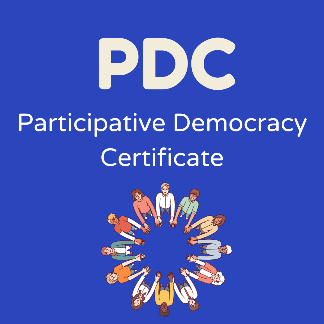 Task 2: Young People’s Decision Making SessionCandidate:	Assessor: Date:		The purpose of the session is to allow candidates the opportunity to demonstrate their group work and decision making skillsLearning Outcomes AchievedAssessor Feedback to CandidateCandidate’s Comments on Feedback (Do they understand and agree with the feedback?)3.1 Work within a team..3.2 Identify skills and roles of team members and relate tothe group.3.3 Discuss productive team membership.3.4 Recognise and demonstrate practice of group work process.3.5 Identify leadership styles and qualities.3.8 Establish roles and responsibilities of group members.3.10 Actively participate in a group discussion.3.11 Appraise options comparing them with wider criteria.3.13 Make joint decisions.Performance IndicatorEvidence ProvidedNo EvidenceCommentsDemonstrate an awareness of the issues and priorities relating to the taskActively participate in group discussionActively participate in the decision making processDemonstrate an ability within a group to negotiate and reach consensus on recommendationsCandidate Signature:                                                             Date: 